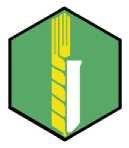 Výzkumný ústav rostlinné výroby, v.v.i. Praha - RuzyněDrnovská 507, 161 06 Praha 6 - RuzyněIČO/DIČ: 000 27 006 / CZ00027006 E-mail: cropscience@vurv.czTel.:	+420 233 022 111 (ústředna)Tel.: +420 233 022 480 (ředitel)Kupní smlouvakterou níže uvedeného dne uzavírají:Výzkumný ústav rostlinné výroby, v.v.i.se sídlem Drnovská 507/73, 161 06 Praha 6 - RuzyněIČ: 00027006DIČ: CZ00027006zapsaná v rejstříku veřejných výzkumných institucí vedeném Ministerstvem školství ČR zastoupena RNDr. Mikulášem Madarasem, Ph.D., ředitelem na straně jedné (dále jen „kupující“)PC Net CZ spol. s r. o.se sídlem Štěpničná 1965/3, 182 00 Praha 8IČO: 25538080DIČ: CZ25538080zapsaná v obchodním rejstříku pod spisovou značkou C 270845 vedenou u Městského soudu v Prazezastoupena Janem Veiglerem, jednatelemna straně druhé (dále jen „prodávající“)PreambuleTato smlouva je uzavřena k realizaci objednatelem vyhlášené veřejné zakázky s názvem:Dodávka notebooků pro VÚRV, v.v.i.(dále jen „veřejná zakázka“).I.Předmět koupěProdávající je vlastníkem movité věci - 20 ks notebooků, jejichž podrobná specifikace je uvedena v nabídce prodávajícího, která tvoří přílohu č. 1 této smlouvy - Technická specifikace a cenová nabídka dodavatele.Prodávající prohlašuje, že předmět koupě je nový, nepoužitý a prostý jakýchkoliv vad, a splňuje veškeré požadavky a rozsah stanovený v příloze č. 2 této smlouvy - Zadávací dokumentace veřejné zakázky.Prodávající prohlašuje, že předmět koupě má veškeré vlastnosti obsažené v nabídce prodávajícího učiněné v rámci veřejné zakázky, která tvoří přílohu č. 1 této smlouvy -Technická specifikace a cenová nabídka dodavatele (dále jen „nabídka“).II.Předmět smlouvyProdávající prodává kupujícímu předmět koupě, kupující jej do svého vlastnictví přijímá a zavazuje se za něj zaplatit prodávajícímu kupní cenu ve výši a za podmínek stanovených dále touto smlouvou.Vlastnictví k předmětu koupě přechází na kupujícího okamžikem převzetí v místě plnění.Zároveň prodávající převádí či uděluje kupujícímu veškerá práva, která jsou potřebná pro neomezené a nerušené užívání předmětu koupě (software, jiné licence).III.Termín, místo a způsob plněníProdávající se zavazuje předmět koupě dodat a předat kupujícímu nejpozději do 14 dnů ode dne nabytí účinnosti smlouvy.Prodávající se zavazuje dodat předmět koupě na kupujícím určeném místě v areálu kupujícího:Výzkumný ústav rostlinné výroby, v.v.i., Praha – Ruzyněkontaktní osoba: mob.:emal:Prodávající se zavazuje informovat příslušnou kontaktní osobu kupujícího o přesném termínu předání zboží nejméně 3 pracovní dny před termínem dodávky.Prodávající se zavazuje v místě dodávky předat kupujícímu veškeré doklady o provedení předepsaných zkoušek, atestech, certifikáty, prohlášení o shodě, návody, manuály a další dokumenty potřebné pro provoz předmětu koupě, a to v českém jazyce;Kupující není povinen převzít předmět koupě nebo kteroukoliv jeho část, v případě, žejakkoli neodpovídá sjednanému předmětu koupě.IV.Kupní cenaZa veškeré dodávky a služby dle této smlouvy se kupující zavazuje uhradit prodávajícímu celkovou kupní cenu ve výšiCena celkem bez DPH:	438 000,00 KčDPH 21 %:	91 980,00 KčCena celkem včetně DPH:	529 980,00 KčKupní cena je splatná dle faktury vystavené prodávajícím, splatná po úplném dodání předmětu koupě. Faktura je splatná nejdříve ve lhůtě 30 dnů od doručení bezvadné faktury kupujícímu. Nedílnou součástí faktury musí být kupujícím potvrzené dodací listy k předmětu koupě.Faktura se považuje za uhrazenou okamžikem odepsání fakturované částky z účtu kupujícího ve prospěch účtu dle faktury.Kupující nebude poskytovat prodávajícímu zálohy.V.Záruka a servisProdávající na předmět prodeje poskytuje záruku v délce 36 měsíců ode dne převzetí poslední části předmětu koupě kupujícím.Prodávající se zavazuje odstranit jakékoliv záruční vady ve lhůtě 5 pracovních dnů odnahlášení vady. Kupující má právo na náhradu nutných nákladů, které mu vznikly v souvislosti s uplatněním práv z vad.Prodávající se zavazuje poskytovat po dobu trvání záruky plný servis předmětu koupě - zejména provádění příslušných revizí a kontrol dle platných předpisů a doporučení výrobce, a to bezplatně.Reklamace a oznámení vad může kupující uplatňovat také na emailu kontaktní osoby prodávajícího:Kontaktní osoba: Email: Prodávající se zavazuje zajistit dostupnost autorizovaného servisu po dobu životnosti předmětu koupě, nejméně však 5 let.VI.Sankce a odstoupení od smlouvyV případě prodlení prodávajícího s jakýmkoliv plněním dle této smlouvy, je prodávající povinen zaplatit kupujícímu smluvní pokutu ve výši 1 000 Kč za každý započatý den prodlení. Zaplacení smluvní pokuty nemá vliv na rozsah povinnosti nahradit vzniklou škodu.Od této smlouvy je možno odstoupit pouze z důvodů v této smlouvě uvedených.Kupující je oprávněn od této smlouvy odstoupit z důvodů uvedených v zákoně a vedle těchto důvodů také v případě:zahájení insolvenčního řízení proti prodávajícímu;porušení povinnosti dle této smlouvy, které nebude odstraněno ani ve lhůtě 14 dnů od písemného upozornění na porušení;prodávající v rámci výběrového řízení veřejné zakázky uvedl nepravdivou informaci;předmět koupě nebude během záruční doby způsobilý k užívání po dobu delší než 10 kalendářních dnů.VII.Závěrečná ustanoveníTato smlouva nabývá platnosti okamžikem jejího podpisu poslední smluvní stranou a účinnosti okamžikem zveřejnění v Registru smluv. Zveřejnění v registru smluv zajistí kupující.Přijetí této smlouvy kteroukoliv stranou s výhradou, dodatkem nebo odchylkou, není přijetím smlouvy, ani pokud se podstatně nemění podmínky smlouvy.Tato smlouva se řídí českým právním řádem. Případné spory z této smlouvy mají být rozhodovány obecnými soudy České republiky, přičemž místně příslušný je obecný soud dle sídla kupujícího.Strany sjednávají zákaz postoupení smlouvy.Prodávající nese nebezpečí změny okolností na své straně.Tato smlouva je úplným ujednáním o předmětu smlouvy a o všech náležitostech, které strany mínily smluvně upravit. Žádný projev stran při sjednávání této smlouvy a neobsažený v této nebo jiné písemné smlouvě nemá zakládat závazek kterékoliv ze stran.Strany vylučují, aby vedle výslovných ustanovení smlouvy, byly práva a povinnosti dovozovány z dosavadní či budoucí praxe mezi stranami nebo ze zvyklostí ať obecných nebo odvětvových.Prodávající potvrzuje, že je podnikatel a uzavírá tuto smlouvu v rámci svého podnikání. Na práva a povinnosti z této smlouvy se neužijí ustanovení § 1793 a 1796 občanského zákoníku. Obě strany prohlašují, že práva a povinnosti přijaté touto smlouvou jsou a budou přiměřené jejich hospodářské situaci.Nevymahatelnost nebo neplatnost kteréhokoli ustanovení této smlouvy neovlivní vymahatelnost nebo platnost této smlouvy jako celku, vyjma těch případů, kdy takové nevymahatelné nebo neplatné ustanovení nelze vyčlenit z této smlouvy, aniž by tím pozbyla platnosti. Smluvní strany se pro takový případ zavazují vynaložit v dobré víře veškeré úsilí na nahrazení takového neplatného nebo nevymahatelného ustanovení vymahatelným a platným ustanovením, jehož účel v nejvyšší možné míře odpovídá účelu původního ustanovení a cílům této smlouvy.Tato smlouva může být měněna nebo rušena pouze číslovanými dodatky uzavřenými oběma smluvními stranami v písemné formě, pod sankcí neplatnosti jiných forem ujednání. Za písemnou formu pro změnu smlouvy se nepovažuje výměna elektronických zpráv.Nedílnou součástí této smlouvy je:příloha č. 1 - Technická specifikace a cenová nabídka dodavatelepříloha č. 2 - Zadávací dokumentaceTato smlouva je sepsána ve dvou vyhotoveních, přičemž každá smluvní strana obdrží jedno vyhotovení.Digitálně podepsal   Datum: 2022.01.28 13:24:50 +01'00'Elektronický podpis kupujícíhoElektronický podpis prodávajícíhoPříloha 1 SmlouvyTechnická specifikace a nabídková cena k veřejné zakázce
"Dodávka notebooků pro VÚRV, v.v.i."Pozn. Dodavatel vyplní žlutě vyznačená pole*)Poznámka:Zadavatel požaduje technické parametry a vybavení s tím, že:-	dodavatel napíše požadavek „NE“ v případě, že nesplňuje požadavky zadavatele,-	v případě že dodavatel požadavky zadavatele splňuje, napíše „ANO“,ThinkPad L15 Gen 1 (Intel)20U3003YCKPSREFProduct Specifications ReferencePERFORMANCEProcessorIntel® Core™ i5-10210U (4C / 8T, 1.6 / 4.2GHz, 6MB)GraphicsIntegrated Intel UHD GraphicsChipsetIntel SoC PlatformMemory1x 8GB SO-DIMM DDR4-2666Memory SlotsTwo DDR4 SO-DIMM slots, dual-channel capableMax MemoryUp to 64GB DDR4-2666Storage512GB SSD M.2 2280 PCIe® 3.0x4 NVMe® OpalOptane™ MemoryNoneStorage SupportOne SSD mode: one drive, 1x M.2 SSD• M.2 2280 SSD up to 1TB• M.2 2242 SSD up to 512GB• Optional Intel Optane Memory integrated with SSD, M.2Card ReaderMicroSD Card ReaderOpticalNoneAudio ChipHigh Definition (HD) Audio, Realtek® ALC3287 codecSpeakersStereo speakers, 2W x2, Dolby® Audio™CameraIR & 720p with ThinkShutterMicrophone2x, ArrayBatteryIntegrated 45WhMax Battery LifeMobileMark® 2014: 11.6 hrMobileMark 2018: 8.56 hrJEITA 2.0: 10.8 hrPower Adapter65W USB-C (3-pin)DESIGNDisplay15.6" FHD (1920x1080) IPS 250nits Anti-glareTouchscreenNoneKeyboardBacklit, Czech / SlovakCase ColorBlackCase MaterialPC + ABS (Top), PC + ABS (Bottom)Dimensions (WxDxH)366.5 x 250 x 21 mm (14.43 x 9.84 x 0.83 inches)Weight1.98 kg (4.37 lbs)SOFTWAREOperating SystemWindows® 10 Pro 64, Czech / Slovak / EnglishBundled SoftwareNoneCONNECTIVITYEthernet100/1000MWLAN + Bluetooth®RTL8852AE 11ax, 2x2 + BT5.2WWANWWAN Upgradable to 4GSIM CardNoneNFCNoneStandard Ports• 1x USB 3.2 Gen 1 • 1x USB 3.2 Gen 1 (Always On)• 1x USB-C 3.2 Gen 1 (support data transfer, Power Deliveryand DisplayPort™ 1.2)• 1x USB-C 3.2 Gen 2 (support data transfer, Power Delivery and DisplayPort 1.2)• 1x HDMI® 1.4b • 1x microSD card reader • 1x Ethernet (RJ-45)• 1x Headphone / microphone combo jack (3.5mm)• 1x Side docking connectorOptional Ports (configured)• 1x Smart card reader • 1x Nano-SIM card slot (WWAN model)Monitor CableNoneSECURITY & PRIVACYSmart Card ReaderSmart Card ReaderSecurity ChipDiscrete TPM 2.0Fingerprint ReaderTouch Style, Match-on-HostPhysical LocksKensington® Security SlotMANAGEABILITYSystem ManagementNoneSERVICEBase Warranty1-year, DepotIncluded Upgrade3Y Onsite upgrade from 1Y Courier/Carry-in (5WS0A14086)ACCESSORIESBundled AccessoriesNoneCERTIFICATIONSGreen Certifications• EPEAT™ Gold • ENERGY STAR® 8.0 • TCO• RoHS compliantMil-Spec TestMIL-STD-810G military test passedMODELTopSeller : Yes	Announce Date : 2021-05-18EAN / UPC / JAN : 0195890942902	End of Support : 2026-12-20Product image on this page is a sample, it may not match the real color of this modelBattery life is an estimated maximum. Actual battery life may vary based on many factors, including screen brightness, active applications, features, power management settings, battery age and conditioning, and other customer preferences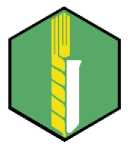 Výzkumný ústav rostlinné výroby, v.v.i. Praha - RuzyněDrnovská 507/73, 161 06 Praha 6 - Ruzyně IČO/DIČ: 00027006 / CZ00027006 E-mail: cropscience@vurv.czTel.:	+420 233 022 111 (ústředna)Tel.:	+420 233 022 480 (ředitel)ZADÁVACÍ DOKUMENTACEZADÁVACÍ PODMÍNKY VEŘEJNÉ ZAKÁZKY MALÉHO ROZSAHU NA DODÁVKYdle zákona č. 134/2016 Sb., o zadávání veřejných zakázek (dále jen „ZZVZ“), v platném zněníTato zadávací dokumentace je vypracována jako platnou právní úpravou vyžadovaný podklad pro podání nabídek na uzavření kupní smlouvy na základě veřejné zakázky malého rozsahu na dodávky ve smyslu ustanovení § 27, písm. a) a § 31 zákona č. 134/2016 Sb., o zadávání veřejných zakázek (dále jen „ZZVZ“).Dodávka notebooků pro VÚRV, v.v.i.veřejná zakázka malého rozsahu na dodávky ve smyslu § 27, písm. a) a § 31 zákona č. 134/2016 Sb., o zadávání veřejných zakázek (dále jen „ZZVZ“) a dle Směrnice ředitele VÚRV, v.v.i. č. 2/2020                                            tým správy a údržby majetku e-mail:tel.:GSM:Zadavatel vydává v souladu se Směrnicí ředitele VÚRV, v.v.i. č. 2/2020 v rámci výše uvedené veřejné zakázky tuto zadávací dokumentaci.Tato veřejná zakázka malého rozsahu je zadávána v souladu s ustanovením § 31 zákona č. 134/2016 Sb., o zadávání veřejných zakázek, postupem, na nějž se neaplikují ustanovení zákona, avšak za dodržení zásad vymezených v ustanovení § 6 zákona, v souladu s postupem stanoveným interní směrnicí zadavatele o zadávání veřejných zakázek.Zadavatel současně upozorňuje dodavatele na skutečnost, že zadávací dokumentace je souhrnem požadavků zadavatele, a nikoliv souhrnem veškerých požadavků vyplývajících z obecně platných norem, na které zadávací dokumentace odkazuje, neboť jsou obecně známé. Dodavatel se tak musí při zpracování své nabídky vždy řídit nejen požadavky obsaženými v zadávací dokumentaci, ale též ustanoveními příslušných obecně závazných právních norem.Zadavatel při zadávání této veřejné zakázky posoudil možnosti zohlednění aspektů sociálně/environmentálně odpovědného zadávání a inovací. Na základě posouzení zadavatel konstatuje, že s ohledem na aplikaci zásad přiměřenosti a účelného, hospodárného a efektivního vynakládání finančních prostředků zadavatele při výběru dodavatele veřejné zakázky nebyly aspekty odpovědného veřejného zadávání uplatněny.OBSAH:Klasifikace předmětu veřejné zakázkyVymezení předmětu veřejné zakázkySpecifikace, technické podmínkyPoskytnutí zadávací dokumentacePožadavky na varianty nabídekTermíny plněníMísto plněníVysvětlení, změna nebo doplnění zadávací dokumentaceProhlídka místa plněníPožadavky na způsob zpracování nabídkové cenyObchodní podmínkyPlatební podmínkyJistotaZpůsob hodnocení nabídekPožadavky na prokázání kvalifikacePoddodavatelský systémPodmínky a požadavky na zpracování nabídkyObsah, závazná struktura nabídkyLhůta a místo pro podání nabídekZadávací lhůtaOstatní podmínky zadávacího řízeníPřílohy:Krycí list nabídkyVzory čestných prohlášeníObchodní a platební podmínky - návrh smlouvyTechnická specifikace a nabídková cenaKompletní zadávací dokumentace včetně těchto zadávacích podmínek je umístěna na profilu zadavatele: https://zakazky.eagri.cz/profile display 1067.htmlKlasifikace předmětu veřejné zakázkyPopisVymezení předmětu veřejné zakázkyPředmětem veřejné zakázky je dodávka 20 ks notebooků. Konkrétní požadavky jsou stanovenyv příloze č. 4 této zadávací dokumentace - Technická specifikace a nabídková cena.Součástí dodávky bude též instalace a proškolení pracovníků zadavatele.Specifikace, technické podmínkyPřesná specifikace předmětu zakázky včetně podmínek pro jeho dodání je uvedena v příloze č. 4 zadávací dokumentace - Technická specifikace a nabídková cena.Poskytnutí zadávací dokumentaceZadávací dokumentace se skládá z těchto zadávacích podmínek včetně příloh:Kompletní zadávací dokumentaci s přílohami v editovatelné podobě lze stáhnout z profilu zadavatele - viz https://zakazky.eagri.Cz/profile display 1067.htmlPožadavky na varianty nabídekZadavatel nepřipouští varianty nabídek.Termíny plněníPředpokládaná doba plněníZadavatel pro plnění veřejné zakázky stanoví následující termíny:Termín plnění - 14 dnů ode dne nabytí účinnosti smlouvyMísto plnění veřejné zakázkyMístem plnění veřejné zakázky je Výzkumný ústav rostlinné výroby, v.v.i., Praha, Drnovská 507/73, 161 06 Praha 6 - Ruzyně.Vysvětlení, změna nebo doplnění zadávací dokumentaceÚčastník zadávacího je oprávněn po zadavateli požadovat písemné vysvětlení zadávací dokumentace přes elektronický nástroj E-ZAK. Žádost musí být zadavateli doručena nejpozději 4 pracovní dny před uplynutím lhůty pro podání nabídek.Dotaz musí být podán elektronicky přes elektronický nástroj E-ZAK. Zadavatel odešle vysvětlení zadávacích podmínek, případně související dokumenty, nejpozději do 2 pracovních dnů od doručení žádosti.Zadavatel vždy uveřejní vysvětlení, změnu či doplnění zadávací dokumentace včetně přesného znění žádosti stejným způsobem, jakým uveřejnil textovou část zadávací dokumentace, to je na profilu zadavatele:https://zakazky.eagri.cz/profile display 1067.htmlZadavatel může poskytnout účastníkům vysvětlení zadávacích podmínek i bez předchozí žádosti.Zadavatel doporučuje účastníkům, aby pravidelně sledovali výše uvedený odkaz a před podáním nabídky si zkontrolovali, zda zapracovali do nabídky všechna vysvětlení, doplnění či změny zadávací dokumentace.Prohlídka místa plněníVzhledem k předmětu VZ nebude prohlídka místa plnění realizována.Požadavky na způsob zpracování nabídkové cenyZadavatel stanovil předpokládanou hodnotu zakázky v souladu s ustanovením § 16 ZZVZ na 500 000,- Kč (CZK) bez DPH (slovy: pětsettisíckorunkorunčeských ).Zadavatel stanoví, že předpokládaná hodnota veřejné zakázky je zároveň i hodnotou maximální. V případě, že se nabídková cena bude této částce rovnat nebo ji překročí, bude to považováno za nesplnění podmínek tohoto zadávacího řízení a účastník bude vyloučen.Nabídková cena musí být zpracována úplným oceněním předmětu zakázky. Nabídková cena musí obsahovat veškeré náklady na provedení dodávky, tj. i vedlejší náklady, jejichž vynaložení účastníci předpokládají při plnění této veřejné zakázky jako např. doprava, odvoz a likvidace obalů, doprava zboží do určených prostor, apod. Pozdější požadavky dodavatele na zvýšení ceny díla nebude zadavatel akceptovat. Cenová nabídka tvoří Přílohu č. 4 této zadávací dokumentace. Výše nabídkové ceny musí být garantována po celou dobu platnosti smluvního vztahu.Nabídková cena bude uvedena ve skladbě (viz „Krycí list nabídky“):- nabídková cena v Kč celkem bez DPH;- samostatně DPH v Kč;- nabídková cena v Kč celkem včetně DPH.Změny ceny na základě inflačních vlivů se nepřipouští.Nabídkovou cenu bude možné změnit v souvislosti se změnou daňových právních předpisů, a to nejvýše o částku odpovídající této legislativní změně. Změnu ceny bude dodavatel povinen oznámit zadavateli písemně a důvod změny doložit. Nově určená cena bude předmětem dodatku smlouvy.Obchodní podmínkySoučástí zadávací dokumentace je návrh kupní smlouvy mezi zadavatelem a účastníkem, kterýtvoří přílohu č. 3 - Obchodní a platební podmínky - návrh smlouvy této zadávací dokumentace a který obsahuje závazné obchodní podmínky stanovené zadavatelem pro účastníky.Účastník, se kterým bude podepsána smlouva, je povinen spolupůsobit při výkonu finanční kontroly dle § 2 písm. e) zákona č. 320/2001 Sb., o finanční kontrole, ve znění pozdějších předpisů.Účastník podáním své nabídky vyjadřuje souhlas se zveřejněním všech náležitostí budoucího smluvního vztahu.Návrh smlouvy bude podepsán elektronickým podpisem, založeným na kvalifikovaném certifikátu statutárním orgánem účastníka nebo osobou pověřenou zastupováním statutárního orgánu.Platební podmínkyPlatby budou probíhat výhradně v Kč [CZK], resp. v oficiální měně platné na území ČR v době trvání smluvního vztahu.Provedené plnění bude uhrazeno na základě jedné faktury po úplném předání předmětu zakázky zadavateli včetně podepsaných předávacích protokolů.Daňový doklad (faktura) bude obsahovat všechny zákonem stanovené náležitosti a soupis dodávek.Kupní cena je splatná dle faktury vystavené prodávajícím, a to až po úplném dodání předmětu koupě. Faktura je splatná nejdříve ve lhůtě 30 dnů od doručení bezvadné faktury kupujícímu. Nedílnou součástí faktury musí být kupujícím potvrzené dodací listy k předmětu koupě.Další podrobnosti jsou uvedeny ve vzoru kupní smlouvy - viz příloha č. 3 - Obchodní a platební podmínky - návrh smlouvy.Zadavatel nebude během plnění dodávky dle této smlouvy poskytovat žádné zálohové platby.JistotaZadavatel nepožaduje složení jistoty.Způsob hodnocení nabídekZákladním hodnotícím kritériem je ekonomická výhodnost nabídky stanovená podle nejnižší nabídkové ceny.Popis způsobu hodnocení:Zadavatel po vyhodnocení nabídek seřadí nabídky podle výše nabídkové ceny bez DPH od nejnižší k nejvyšší.Vzhledem k tomu, že zadavatel je plátcem DPH, bude zadavatel posuzovat nejnižší nabídkovou cenu bez DPH.Zadavatel rozhodne o výběru dodavatele toho účastníka, jehož nabídka bude vyhodnocena jako nabídka s nejnižší nabídkovou cenou bez DPH.Požadavky na prokázání kvalifikaceZadavatel požaduje prokázání kvalifikace ve lhůtě pro podání nabídek, předložením dále požadovaných dokladů společně s nabídkou.Zadavatel si vyhrazuje právo vyžádat si před uzavřením smlouvy s vybraným dodavatelem originály či ověřené kopie dokladů prokazujících splnění kvalifikace.Kvalifikovaným pro plnění veřejné zakázky je účastník, který prokáže splnění:základní způsobilosti aprofesní způsobilosti.Prokázání základní způsobilostiÚčastník prokazuje základní způsobilost způsobem a v rozsahu obdobném jako dle ustanovení§ 74 ZZVZ.Splnění základní způsobilosti prokáže účastník, který předloží čestné prohlášení, ve kterém prohlašuje, že:nebyl v zemi svého sídla v posledních 5 letech před zahájením zadávacího řízení pravomocně odsouzen/ni pro trestný čin uvedený v příloze č. 3 zákona č. 134/2016 Sb., o zadávání veřejných zakázek nebo obdobný trestný čin podle právního řádu země svého sídla, přičemž k zahlazeným odsouzením se nepřihlíží; jde-li o právnickou osobu, musí tento předpoklad splňovat jak tato právnická osoba, tak její statutární orgán nebo každý člen statutárního orgánu této právnické osoby a osoba zastupující tuto právnickou osobu ve statutárním orgánu účastníka; účastní-li se zadávacího řízení pobočka závodu zahraniční právnické osoby, musí tuto podmínku splňovat tato právnická osoba a vedoucí pobočky závodu; v případě, že se účastní pobočka české právnické osoby, musí podmínku splňovat právnická osoba, každý člen statutárního orgánu této právnické osoby, osoba zastupující tuto právnickou osobu ve statutárním orgánu účastníka a vedoucí příslušné pobočky závodu;nemá v evidenci daní zachyceny splatné daňové nedoplatky, a to jak v České republice, tak v zemi sídla, místa podnikání či bydliště účastníka.nemá splatný nedoplatek na pojistném nebo na penále na veřejné zdravotní pojištění, a to jak v České republice, tak v zemi sídla, místa podnikání či bydliště účastníka.nemá splatný nedoplatek na pojistném nebo na penále na sociální zabezpečení a příspěvku na státní politiku zaměstnanosti, a to jak v České republice, tak v zemi sídla, místa podnikání či bydliště účastníka.není v likvidaci, nebylo proti němu vydáno rozhodnutí o úpadku ani nebyla vůči němu nařízena nucená správa podle jiného právního předpisu v České republice, ani nenastala obdobná situace podle právního řádu v zemi sídla, místa podnikání či bydliště účastníka.Prokázání profesní způsobilostiÚčastník prokazuje profesní způsobilost způsobem a v rozsahu obdobném jako dle ustanovení § 77 ZZVZ.Splnění profesní způsobilosti prokáže účastník, který předloží:• výpis z obchodního rejstříku, pokud je v něm zapsán, či výpis z jiné obdobné evidence, pokud jiný právní předpis zápis do takové evidence vyžaduje;• doklad o oprávnění k podnikání podle zvláštních právních předpisů v rozsahu odpovídajícím předmětu veřejné zakázky, zejména doklad prokazující příslušné živnostenské oprávnění;Způsob prokázání kvalifikaceDoklady o kvalifikaci předloží účastníci v nabídkách v prostých kopiích. Účastníci mohou nahradit doklady prokazující kvalifikaci předložením čestného prohlášení nebo jednotného evropského osvědčení pro veřejné zakázky. V případě předkládání čestných prohlášení mohou účastníci použítvzory čestných prohlášení, které tvoří přílohu č. 2 - Vzory čestných prohlášení zadávací dokumentace. Zadavatel si může v průběhu zadávacího řízení vyžádat předložení originálů nebo úředně ověřených kopií dokladů o kvalifikaci.Doklady prokazující základní způsobilost podle § 74 a profesní způsobilost podle § 77 odst. 1 musí prokazovat splnění požadovaného kritéria způsobilosti nejpozději v době 3 měsíců přede dnem podání nabídky.V případech, kdy zadavatel v rámci prokázání kvalifikace požaduje předložení prohlášení účastníka, musí takové prohlášení obsahovat zadavatelem požadované údaje a musí být současně podepsáno osobou oprávněnou jednat jménem či za dodavatele.Prokázání kvalifikace prostřednictvím jiných osobPokud není účastník schopen prokázat splnění určité části kvalifikace požadované zadavatelem v plném rozsahu, je oprávněn splnění kvalifikace v chybějícím rozsahu prokázat prostřednictvímpoddodavatele.Účastník není oprávněn prostřednictvím poddodavatele prokázat splnění základní způsobilosti a profesní způsobilosti (výpis z obchodního rejstříku či jiné obdobné evidence).Má-li být předmět veřejné zakázky plněn několika dodavateli společně a za tímto účelem podávají či hodlají podat společnou nabídku, postupuje účastník obdobně jako dle § 82 a § 84ZZVZ.V případě, že má být předmět veřejné zakázky plněn společně několika dodavateli, zadavatel požaduje před podpisem smlouvy současně s doklady prokazujícími splnění kvalifikace předložit smlouvu, ve které je obsažen závazek, že všichni tito dodavatelé budou vůči veřejnému zadavateli a třetím osobám z jakýchkoliv právních vztahů vzniklých v souvislosti s veřejnou zakázkou zavázáni společně a nerozdílně, a to po celou dobu plnění veřejné zakázky i po dobu trvání jiných závazků vyplývajících z veřejné zakázky.V případě, že zahraniční účastník prokazuje splnění kvalifikace, je povinen postupovat obdobně jako dle § 73 a násl. ZZVZ a před podpisem smlouvy předloží doklady způsobem podle právního řádu platného v zemi jeho sídla, místa podnikání nebo bydliště, a to v rozsahu požadovaném zákonem a veřejným zadavatelem. Pokud se podle právního řádu platného v zemi sídla, místa podnikání nebo bydliště zahraničního dodavatele určitý doklad nevydává, je zahraniční účastník povinen prokázat splnění takové části kvalifikace čestným prohlášením. Není-li povinnost, jejíž splnění má být v rámci kvalifikace prokázáno, v zemi sídla, místa podnikání nebo bydliště zahraničního dodavatele stanovena, učiní o této skutečnosti čestné prohlášení. Doklady prokazující splnění kvalifikace předkládá zahraniční účastník v původním jazyce s připojením jejich úředně ověřeného překladu do českého jazyka.Účastník zapsaný v seznamu kvalifikovaných dodavatelů dle § 226 a násl. ZZVZ prokáže splnění kvalifikace obdobně jako dle § 53, odst. 4 ZZVZ a před podpisem smlouvy může prokázat základní kvalifikaci a profesní kvalifikaci v rozsahu ve výpisu uvedeném výpisem ze seznamu kvalifikovaných dodavatelů ne starším než 3 měsíce.Zadavatel si vyhrazuje právo požadovat před uzavřením smlouvy předložení originálů nebo ověřených kopií dokladů prokazujících splnění kvalifikace účastníkem, se kterým má být uzavřena smlouva. Doklady prokazující před podpisem smlouvy prokázání základní kvalifikace a výpis z obchodního rejstříku nesmí být ke dni podání nabídky starší než 90 kalendářních dnů.Účastník, který nesplní kvalifikaci v požadovaném rozsahu, bude vyloučen z účasti v zadávacím řízení.Zadavatel také bezodkladně vyloučí účastníka, který nevyvine požadovanou součinnost, tedy nepředloží všechny doklady prokazující splnění kvalifikace na základě vyzvání zadavatele.Poddodavatelský systémDodávka musí být realizována jedním dodavatelem jako celek a všechny komponenty dodávky budou dodány jedním dodavatelem.Podmínky a požadavky na zpracování nabídkyNabídky budou předloženy v českém jazyce a budou obsahovat všechny požadované doklady.Dodavatel může podat v zadávacím řízení jen jednu nabídku. Zadavatel vyloučí dodavatele, který podal více nabídek samostatně nebo společně s jinými dodavateli.Nabídku podá účastník elektronicky přes elektronický nástroj E-ZAK v členění dle požadavků zadavatele uvedených dále. Nabídka nebude obsahovat přepisy a opravy, které by mohly zadavatele uvést v omyl.Nabídka, včetně veškerých požadovaných dokladů, bude podepsána elektronickým podpisem, založeným na kvalifikovaném certifikátu statutárním orgánem účastníka nebo osobou pověřenou zastupováním statutárního orgánu podpisem na krycím listu nabídky.Podáním nabídky se rozumí podání nabídky prostřednictvím zadavatelem stanoveného elektronického nástroje E-ZAK postupného na adrese:https://zakazky.eagri.cz/profile display 1067.htmlPodrobné informace o ovládání elektronického nástroje E-ZAK (uživatelská příručka, popř.uživatelská příručka pro dodavatele) jsou dostupné na adrese https://ezak.cz.Nabídky musí být doručeny do konce lhůty pro podání nabídek, uvedené v čl. 19 této zadávací dokumentace.Zadavatel sděluje, že otevřením nabídek v elektronické podobě se rozumí zpřístupnění jejich obsahu zadavateli. Nabídky v elektronické podobě otevírá zadavatel po uplynutí lhůty pro podání nabídek, a to bez přítomnosti veřejnosti.Obsah, závazná strukturaJednotlivé dále uvedené části (kapitoly) nabídky budou od sebe zřetelně odděleny:Titulní listNázev veřejné zakázky.ObsahNabídka bude opatřena obsahem s uvedením čísel stránek u jednotlivých kapitol.Krycí list nabídkyPro sestavení krycího listu nabídky bude použita příloha č. 1 - Krycí list nabídky. V případě, že bude krycí list podepsán pověřenou osobou, bude za tento krycí list přiložena plná moc pro tuto osobu.Prokázání splnění kvalifikaceZadavatel požaduje prokázání kvalifikace předložením čestného prohlášení. Účastníci mohou použítpřílohu č. 2 - Vzory čestných prohlášení o způsobilosti těchto zadávacích podmínek.Čestná prohlášení musí být ze strany účastníka elektronicky podepsána osobou oprávněnou.Technická specifikace a cenaÚčastník doloží technickou specifikaci předmětu zakázky a kalkulaci nabídkové ceny dle Přílohy č. 4 zadávací dokumentace.Podepsaný návrh smluvního vztahuÚčastníci jsou povinni závazně použít vzor smlouvy - viz příloha č. 3 - Obchodní a platební podmínky - návrh smlouvy.Návrh smlouvy musí být ze strany účastníka elektronicky podepsán osobou oprávněnou jednatjménem nebo za účastníka nebo podepsán osobou příslušně zmocněnou; kopie plné moci musí být v takovém případě součástí nabídky účastníka. Nepodepsaný návrh smlouvy není předložením návrhu této smlouvy. Nabídka účastníka se tak stává neúplnou a zadavatel vyloučí takového účastníka z další účasti v zadávacím řízení.Lhůta pro podávání nabídekLhůta pro podání nabídek začíná dnem zahájení zadávacího řízení (veřejná zakázka malého rozsahu), to je dnem uveřejnění výzvy k podání nabídek na profilu zadavatele, a končíDne 26. ledna 2022 v 10:00 hodinNabídky musí být podány v elektronické podobě přes elektronický nástroj E-ZAK. Otevírání nabídek bude provedeno bez zbytečného odkladu po uplynutí lhůty pro podání nabídek.Zadávací lhůtaZadavatel stanovuje délku zadávací lhůty, to je dobu, po kterou jsou účastníci svým nabídkami vázáni, na 60 dnů. Tato lhůta začíná běžet okamžikem skončení lhůty pro podání nabídek a končí dnem doručení oznámení zadavatele o výběru dodavatele.Ostatní podmínky zadávacího řízeníZadavatel si vyhrazuje právo oznámit rozhodnutí o vyloučení jeho uveřejněním na profilu zadavatele; rozhodnutí o vyloučení účastníka se považuje za doručené okamžikem uveřejnění na profilu zadavatele.Zadavatel si vyhrazuje právo uveřejnit oznámení o výběru dodavatele bez zbytečného odkladu po rozhodnutí na profilu zadavatele; v takovém případě se oznámení o výběru dodavatele považuje za doručené všem dotčeným účastníkům okamžikem uveřejnění na profilu zadavatele.Účastníci nemají právo na náhradu nákladů spojených s účastí v zadávacím řízení.Zadavatel nepřipouští rozdělení veřejné zakázky na části.Zadavatel si vyhrazuje právo ověřit si před rozhodnutím o výběru dodavatele informace a údaje deklarované účastníkem v nabídce.Pokud jsou v zadávacích podmínkách uvedeny požadavky nebo odkazy na obchodní firmy, názvy nebo jména a příjmení, specifická označení zboží a služeb, které platí pro určitou osobu za příznačné, patenty na vynálezy, užitné vzory, průmyslové vzory, ochranné známky nebo označení původu, zadavatel výslovně umožňuje pro plnění veřejné zakázky použití i jiných, kvalitativně a technicky obdobných řešení.Elektronický podpis oprávněné osoby zadavateleTechnická specifikaceTechnická specifikaceVlastnosti a parametry*)Plnění parametrůdodavatelem(ANO/NE), upřesněníTechnické požadavky:Technické požadavky:Procesor: Intel Core i5 nebo vyššíANO - i5-10210UGrafika: integrovanáANO - Intel UHD GraphicsPaměť: minimálně 8GB, rozšířitelná až na 64GBANOÚložiště: minimálně 512GB SSD nebo víceANO - 512GB NVMeDisplej: 15.6" minimálně v rozlišení FHD (1920x1080)ANO - 15.6" FHDDotyková obrazovka: NEANOOptická mechanika: NEANOWLAN + Bluetooth: ANOANOWWAN: Není požadovánANOČtečka čipových karet: ANOANOKlávesnice: Česká podsvícenáANOPorty:Porty:Minimálně 1x HDMIANO - ver. 1.4b1x Jack, 1x SmartCard Reader, 1x EthernetANOMinimálně 3x USB portANO - 2x USB 3.2, 1xUSB-CMikrofonANOKamera minimálně s rozlišením 720pANOIntegrovaná čtečka otisků prstůANOOstatní požadavky:Ostatní požadavky:Minimální kapacita baterie 45WhANOMožnost připnutí kensington security lockANOSoučástí dodávky je adaptérANO - 65WVáha nepřekročí 2kgANO - 1.98kgZáruka v délce 3 roky on-site - oprava na místěANONabídková cenaNabídková cenaNabídková cenaNabídková cenaNabídková cenaNabídková cenaNabídková cenaPoložkaCena za 1 ks (Kč bezDPH)Počet ksCena celkem (Kč bezDPH)sazba DPHSamostatně DPHCena celkem (Kčvčetně DPH)Notebook21 900,00 Kč20438 000,00 Kč21%91 980,00 Kč529 980,00 Kč